АДМИНИСТРАЦИЯ ГОРОДА ПЕРМИПОСТАНОВЛЕНИЕот 14 апреля 2017 г. N 290ОБ УТВЕРЖДЕНИИ ПОРЯДКА ВЗАИМОДЕЙСТВИЯ ФУНКЦИОНАЛЬНЫХ ОРГАНОВАДМИНИСТРАЦИИ ГОРОДА ПЕРМИ ПРИ РЕАЛИЗАЦИИ ПРОЕКТОВМУНИЦИПАЛЬНО-ЧАСТНОГО ПАРТНЕРСТВА В ГОРОДЕ ПЕРМИВ соответствии с Федеральным законом от 13 июля 2015 г. N 224-ФЗ "О государственно-частном партнерстве, муниципально-частном партнерстве в Российской Федерации и внесении изменений в отдельные законодательные акты Российской Федерации", решениями Пермской городской Думы от 28 июня 2016 г. N 124 "О реализации муниципально-частного партнерства в городе Перми", от 24 января 2017 г. N 3 "О внесении изменений в отдельные правовые акты города Перми в сфере муниципально-частного партнерства" администрация города Перми постановляет:1. Утвердить прилагаемый Порядок взаимодействия функциональных органов администрации города Перми при реализации проектов муниципально-частного партнерства в городе Перми.2. Настоящее Постановление вступает в силу со дня официального опубликования в печатном средстве массовой информации "Официальный бюллетень органов местного самоуправления муниципального образования город Пермь".3. Управлению по общим вопросам администрации города Перми обеспечить опубликование настоящего Постановления в печатном средстве массовой информации "Официальный бюллетень органов местного самоуправления муниципального образования город Пермь".4. Контроль за исполнением настоящего Постановления возложить на исполняющего обязанности заместителя главы администрации города Перми Титяпкину В.С.Глава города ПермиД.И.САМОЙЛОВУТВЕРЖДЕНПостановлениемадминистрации города Пермиот 14.04.2017 N 290ПОРЯДОКВЗАИМОДЕЙСТВИЯ ФУНКЦИОНАЛЬНЫХ ОРГАНОВ АДМИНИСТРАЦИИ ГОРОДАПЕРМИ ПРИ РЕАЛИЗАЦИИ ПРОЕКТОВ МУНИЦИПАЛЬНО-ЧАСТНОГОПАРТНЕРСТВА В ГОРОДЕ ПЕРМИI. Общие положения1.1. Настоящий Порядок взаимодействия функциональных органов администрации города Перми при реализации проектов муниципально-частного партнерства в городе Перми (далее - Порядок) разработан в соответствии с Федеральным законом от 13 июля 2015 г. N 224-ФЗ "О государственно-частном партнерстве, муниципально-частном партнерстве в Российской Федерации и внесении изменений в отдельные законодательные акты Российской Федерации" (далее - Федеральный закон N 224-ФЗ), решениями Пермской городской Думы от 28 июня 2016 г. N 124 "О реализации муниципально-частного партнерства в городе Перми", от 24 января 2017 г. N 3 "О внесении изменений в отдельные правовые акты города Перми в сфере муниципально-частного партнерства" и устанавливает механизм взаимодействия функциональных органов администрации города Перми при реализации проектов муниципально-частного партнерства в городе Перми (далее - функциональный орган, проект муниципально-частного партнерства).1.2. Взаимодействие функциональных органов осуществляется на следующих этапах реализации проекта муниципально-частного партнерства:разработки и рассмотрения предложения о реализации проекта муниципально-частного партнерства;принятия решения о реализации проекта муниципально-частного партнерства и заключения соглашения о муниципально-частном партнерстве;контроля и мониторинга реализации соглашений о муниципально-частном партнерстве;ведения реестра заключенных соглашений о муниципально-частном партнерстве.1.3. Координацию деятельности функциональных органов при реализации проекта муниципально-частного партнерства обеспечивает департамент экономики и промышленной политики администрации города Перми (далее - департамент экономики) в соответствии с решением Пермской городской Думы от 28 июня 2016 г. N 124 "О реализации муниципально-частного партнерства в городе Перми".       1    1.3 . Оценку эффективности проекта муниципально-частного  партнерства иопределение    сравнительного    преимущества    проводит    уполномоченныйисполнительный  орган  государственной власти Пермского края - Министерствоэкономического развития и инвестиций Пермского края.       1(п. 1.3  введен Постановлением Администрации г. Перми от 11.12.2019 N 1000)1.4. Термины и определения, используемые в настоящем Порядке, применяются в значении, установленном Федеральным законом N 224-ФЗ, муниципальными правовыми актами города Перми.II. Разработка и рассмотрение предложения о реализациипроекта муниципально-частного партнерства2.1. В случае если инициатором проекта муниципально-частного партнерства является функциональный орган, который уполномочен в пределах компетенции осуществлять от имени администрации города Перми функции публичного партнера в соответствии с законодательством Российской Федерации, за исключением функций по обеспечению организации и проведения конкурса на право заключения соглашения о муниципально-частном партнерстве (далее - отраслевой орган), он обеспечивает разработку предложения о реализации проекта муниципально-частного партнерства (далее - предложение) в соответствии с требованиями Федерального закона N 224-ФЗ, Постановления Правительства Российской Федерации от 19 декабря 2015 г. N 1386 "Об утверждении формы предложения о реализации проекта государственно-частного партнерства или проекта муниципально-частного партнерства, а также требований к сведениям, содержащимся в предложении о реализации проекта государственно-частного партнерства или проекта муниципально-частного партнерства" (далее - Постановление Правительства Российской Федерации N 1386).       1    2.1 .  Отраслевой  орган  направляет  в департамент экономики  переченьобъектов,   в   отношении   которых  планируется  заключение  соглашений  омуниципально-частном  партнерстве,  до 1 апреля текущего календарного года.Сводный перечень подлежит размещению на инвестиционном портале города Пермив  информационно-телекоммуникационной сети Интернет. Сводный перечень носитинформационный  характер.  Отсутствие в сводном перечне какого-либо объектане  является  препятствием для заключения соглашения о муниципально-частномпартнерстве  с  лицами,  выступающими с инициативой заключения соглашения омуниципально-частном партнерстве.       1(п. 2.1  введен Постановлением Администрации г. Перми от 10.03.2020 N 213)2.2. Отраслевой орган направляет предложение в следующие функциональные органы:департамент имущественных отношений администрации города Перми - для подготовки заключения о наличии (отсутствии) права собственности города Перми на имущество, являющееся объектом соглашения о муниципально-частном партнерстве (далее - объект), о наличии (отсутствии) прав третьих лиц, обременений (ограничений) в отношении объекта;департамент земельных отношений администрации города Перми - для подготовки заключения о наличии (отсутствии) права собственности города Перми на земельные участки, на которых предполагается создание/реконструкция объекта, о наличии (отсутствии) прав третьих лиц, обременений (ограничений) в отношении земельных участков;департамент экономики - для подготовки заключения о соответствии (несоответствии) проекта принципам муниципально-частного партнерства и о наличии (отсутствии) в отношении объекта заключенных соглашений о муниципально-частном партнерстве;департамент финансов администрации города Перми - для подготовки заключения о наличии (отсутствии) средств на реализацию проекта муниципально-частного партнерства, в случае если предложением предусматривается выделение средств из бюджета города Перми;департамент градостроительства и архитектуры администрации города Перми - для подготовки заключения о соответствии (несоответствии) размещения объекта Генеральному плану города Перми, Правилам землепользования и застройки города Перми, документации по планировке территории.Функциональные органы, указанные в пункте 2.2 настоящего Порядка, в течение 20 рабочих дней с даты поступления предложения рассматривают его и направляют соответствующие заключения в адрес отраслевого органа.2.3. На основании полученных заключений отраслевой орган дорабатывает предложение либо направляет предложение с сопроводительным письмом за подписью Главы города Перми в исполнительный орган государственной власти Пермского края, уполномоченный на проведение оценки эффективности проекта муниципально-частного партнерства и определение сравнительного преимущества этого проекта в соответствии с частями 2-5 статьи 9 Федерального закона N 224-ФЗ (далее - уполномоченный орган Пермского края).2.4. В случае если в администрацию города Перми поступило предложение, разработанное в соответствии с частями 3, 4 статьи 8 Федерального закона N 224-ФЗ, от юридического лица, которое в соответствии с Федеральным законом N 224-ФЗ может быть частным партнером (далее - инициатор проекта), предложение направляется в отраслевой орган на рассмотрение.2.5. До направления предложения инициатор проекта вправе обратиться в администрацию города Перми для проведения предварительных переговоров, связанных с разработкой предложения о реализации проекта. Предварительные переговоры проводит отраслевой орган в соответствии с Порядком проведения предварительных переговоров, связанных с разработкой предложения о реализации проекта государственно-частного партнерства, проекта муниципально-частного партнерства, между публичным партнером и инициатором проекта, утвержденным Приказом Министерства экономического развития Российской Федерации от 20 ноября 2015 г. N 864.2.6. Отраслевой орган в срок, не превышающий 10 дней со дня поступления к нему предложения, направляет его в указанные в пункте 2.2 настоящего Порядка функциональные органы для подготовки заключения.2.7. При рассмотрении предложения отраслевой орган при необходимости запрашивает у инициатора проекта дополнительные материалы и документы, проводит переговоры, в том числе в форме совместных совещаний, с инициатором проекта. Указанные переговоры должны быть проведены в пределах срока, установленного пунктом 2.8 настоящего Порядка для рассмотрения предложения, в соответствии с Порядком проведения переговоров, связанных с рассмотрением предложения о реализации проекта государственно-частного партнерства, проекта муниципально-частного партнерства, между публичным партнером и инициатором проекта, утвержденным Приказом Министерства экономического развития Российской Федерации от 20 ноября 2015 г. N 863.По результатам изучения направленных инициатором проекта материалов и документов и проведения переговоров содержание предложения может быть изменено инициатором проекта по согласованию с отраслевым органом до принятия решений, указанных в пункте 2.8 настоящего Порядка.Итоги предварительных переговоров и (или) переговоров (в случае если эти переговоры были проведены), включающих принятие решения об изменении содержания предложения, оформляются протоколом, который составляется в двух экземплярах и подписывается руководителем отраслевого органа и инициатором проекта в течение 10 дней со дня проведения соответствующих переговоров. Невключение в протокол решений об изменении содержания предложения не допускается.2.8. Отраслевой орган в срок, не превышающий 90 дней со дня поступления предложения, обязан рассмотреть предложение в порядке, установленном Правилами рассмотрения публичным партнером предложения о реализации проекта государственно-частного партнерства или проекта муниципально-частного партнерства, утвержденными Постановлением Правительства Российской Федерации от 19 декабря 2015 г. N 1388, и принять одно из следующих решений о:направлении предложения на рассмотрение в уполномоченный орган Пермского края в целях оценки эффективности проекта муниципально-частного партнерства и определения его сравнительного преимущества;невозможности реализации проекта муниципально-частного партнерства.2.9. Решение отраслевого органа о невозможности реализации проекта муниципально-частного партнерства на основании предложения инициатора проекта должно быть мотивированным и принимается по основаниям, установленным частью 7 статьи 8 Федерального закона N 224-ФЗ.2.10. В случае если отраслевым органом принято решение о направлении предложения инициатора проекта на рассмотрение в уполномоченный орган Пермского края в целях оценки эффективности проекта и определения его сравнительного преимущества, отраслевой орган в срок, не превышающий 10 дней со дня принятия такого решения, направляет предложение с приложением к нему соответствующего решения, а также копии протоколов предварительных переговоров и (или) переговоров (в случае если эти переговоры проводились) с сопроводительным письмом за подписью Главы города Перми на рассмотрение в уполномоченный орган Пермского края.2.11. В срок, не превышающий 10 дней со дня принятия одного из предусмотренных пунктом 2.8 настоящего Порядка решений в отношении предложения инициатора проекта, отраслевой орган направляет соответствующее решение, а также оригиналы протокола предварительных переговоров и (или) переговоров (в случае если эти переговоры проводились) инициатору проекта, а также направляет соответствующее решение, предложение и указанные протоколы переговоров в департамент экономики для размещения на официальном сайте муниципального образования город Пермь в информационно-телекоммуникационной сети Интернет (далее - официальный сайт города Перми).2.12. Направление на рассмотрение в уполномоченный орган Пермского края предложения, не соответствующего требованиям, установленным частью 3 статьи 8 Федерального закона N 224-ФЗ, Постановлением Правительства Российской Федерации N 1386, а также без приложения копий протоколов предварительных переговоров и (или) переговоров (в случае если эти переговоры проводились) не допускается.III. Принятие решения о реализации проектамуниципально-частного партнерства и заключение соглашенияо муниципально-частном партнерстве3.1. Решение о реализации проекта муниципально-частного партнерства принимается Главой города Перми при наличии заключения уполномоченного органа Пермского края об эффективности проекта муниципально-частного партнерства и его сравнительном преимуществе (далее - положительное заключение Уполномоченного органа Пермского края) в срок, не превышающий 60 дней со дня получения данного заключения.3.2. Решение о реализации проекта муниципально-частного партнерства принимается в форме правового акта Главы города Перми в соответствии с частями 3, 3.1 статьи 10 Федерального закона N 224-ФЗ.3.3. Подготовка и согласование проекта правового акта Главы города Перми о реализации проекта муниципально-частного партнерства осуществляется отраслевым органом в соответствии с Порядком подготовки правовых актов Главы города Перми, утвержденным Постановлением Главы города Перми от 28 ноября 2016 г. N 23.3.4. На основании решения о реализации проекта муниципально-частного партнерства отраслевой орган по согласованию с департаментом экономики определяет содержание конкурсной документации, порядок размещения сообщения о проведении конкурса на официальном сайте Российской Федерации в информационно-телекоммуникационной сети Интернет для размещения информации о проведении торгов, определенном Правительством Российской Федерации (далее - сайт для размещения информации о проведении торгов), форму подачи заявок на участие в конкурсе, порядок предварительного отбора участников конкурса, оценки конкурсного предложения и размещения результатов конкурса.3.5. Департамент экономики при согласовании содержания конкурсной документации, указанной в пункте 3.4 настоящего Порядка, осуществляет контроль за соответствием конкурсной документации предложению, на основании которого принималось решение о реализации проекта, в том числе за соответствием конкурсной документации результатам оценки эффективности проекта и определения его сравнительного преимущества.3.6. После согласования департаментом экономики содержания конкурсной документации отраслевой орган утверждает конкурсную документацию и на следующий день направляет в департамент имущественных отношений администрации города Перми: копию правового акта Главы города Перми о реализации проекта муниципально-частного партнерства, утвержденную конкурсную документацию, форму заявки, а также информацию, определенную отраслевым органом на основании пункта 3.4 настоящего Порядка, в целях обеспечения департаментом имущественных отношений администрации города Перми организации и проведения конкурса на право заключения соглашения о муниципально-частном партнерстве.Департамент имущественных отношений администрации города Перми размещает конкурсную документацию на сайте для размещения информации о проведении торгов в срок, не превышающий 5 дней со дня ее утверждения.3.7. На основании правового акта Главы города Перми о реализации проекта муниципально-частного партнерства департамент имущественных отношений администрации города Перми в срок, не превышающий 180 дней со дня принятия данного правового акта, обеспечивает организацию и проведение конкурса на право заключения соглашения о муниципально-частном партнерстве, за исключением случаев, предусмотренных пунктами 3.8-3.10 настоящего Порядка.3.8. В случае если решение о реализации проекта принято на основании предложения, подготовленного инициатором проекта, отраслевой орган в течение 2 рабочих дней со дня принятия указанного решения направляет его в департамент имущественных отношений администрации города Перми. Департамент имущественных отношений администрации города Перми в срок, не превышающий 10 дней со дня принятия указанного решения, размещает на сайте для размещения информации о проведении торгов и на официальном сайте города Перми указанное решение в целях принятия отраслевым органом заявлений в письменной форме от иных лиц о намерении участвовать в конкурсе на право заключения соглашения о муниципально-частном партнерстве на условиях, предусмотренных указанным решением.3.9. В случае если в течение 45 дней с даты размещения указанного в пункте 3.8 настоящего Порядка решения о реализации проекта муниципально-частного партнерства на сайте для размещения информации о проведении торгов от иных лиц не поступили заявления в письменной форме о намерении участвовать в конкурсе на право заключения соглашения о муниципально-частном партнерстве с приложением выданной банком или иной кредитной организацией независимой гарантии (банковской гарантии) в объеме не менее чем 5% прогнозируемого финансирования либо если такие заявления в письменной форме об этом намерении поступили от лиц, не соответствующих требованиям, предусмотренным частью 8 статьи 5 Федерального закона N 224-ФЗ, отраслевой орган принимает решение о заключении соглашения о муниципально-частном партнерстве с инициатором проекта муниципально-частного партнерства без проведения конкурса и устанавливает срок подписания соглашения о муниципально-частном партнерстве.3.10. В случае если в течение 45 дней с даты размещения указанного в пункте 3.8 настоящего Порядка решения о реализации проекта муниципально-частного партнерства на сайте для размещения информации о проведении торгов от иных лиц поступили заявления в письменной форме о намерении участвовать в конкурсе на право заключения соглашения с приложением выданной банком или иной кредитной организацией независимой гарантии (банковской гарантии) в объеме не менее чем 5% прогнозируемого финансирования и одно из указанных лиц соответствует требованиям, предусмотренным частью 8 статьи 5 Федерального закона N 224-ФЗ, отраслевой орган принимает решение о проведении конкурса и направляет в течение 10 дней со дня окончания сбора заявлений в письменной форме о намерении участвовать в конкурсе на право заключения соглашения о муниципально-частном партнерстве в департамент имущественных отношений администрации города Перми: копию правового акта Главы города Перми о реализации проекта муниципально-частного партнерства, утвержденную конкурсную документацию, форму заявки, а также информацию, определенную отраслевым органом на основании пункта 3.4 настоящего Порядка, а департамент имущественных отношений администрации города Перми в срок, не превышающий 180 дней со дня окончания сбора заявлений в письменной форме о намерении участвовать в конкурсе на право заключения соглашения о муниципально-частном партнерстве, обеспечивает организацию и проведение конкурса на право заключения соглашения о муниципально-частном партнерстве.3.11. После проведения конкурса департамент имущественных отношений администрации города Перми направляет оригиналы протоколов, заявок, конкурсных предложений в отраслевой орган в день подписания протокола о результатах проведения конкурса.3.12. Соглашение заключается отраслевым органом в письменной форме с победителем конкурса или иным лицом, имеющим право на заключение соглашения в соответствии со статьей 13 Федерального закона N 224-ФЗ, либо иным лицом, указанным в пунктах 1-4 части 2, части 24 статьи 19 Федерального закона N 224-ФЗ, при условии представления им документов, предусмотренных конкурсной документацией, и подтверждающих обеспечение исполнения обязательств по соглашению в случае, если такое обеспечение исполнения обязательств предусмотрено конкурсной документацией.3.13. После заключения соглашения о муниципально-частном партнерстве отраслевой орган в течение 2 рабочих дней направляет копию подписанного соглашения о муниципально-частном партнерстве в департамент экономики.IV. Осуществление контроля и мониторинга реализациисоглашений о муниципально-частном партнерстве4.1. Отраслевой орган осуществляет контроль за соблюдением частным партнером условий соглашения о муниципально-частном партнерстве, в том числе исполнением обязательств по соблюдению сроков проектирования, создания объекта соглашения, финансированию создания объекта соглашения, обеспечению соответствия технико-экономических показателей объекта соглашения, установленным соглашением технико-экономическим показателям, осуществлению деятельности, предусмотренной соглашением, эксплуатации объекта соглашения в соответствии с целями, установленными соглашением, а также за достижением значений критериев эффективности проекта муниципально-частного партнерства и значений показателей его сравнительного преимущества, на основании которых получено положительное заключение уполномоченного органа Пермского края.4.2. Контроль за исполнением соглашений о муниципально-частном партнерстве осуществляется в соответствии с Правилами осуществления публичным партнером контроля за исполнением соглашения о государственно-частном партнерстве и соглашения о муниципально-частном партнерстве, утвержденными Постановлением Правительства Российской Федерации от 30 декабря 2015 г. N 1490 "Об осуществлении публичным партнером контроля за исполнением соглашения о государственно-частном партнерстве и соглашения о муниципально-частном партнерстве".4.3. По окончании контрольных мероприятий не позднее 5 рабочих дней оформляется акт о результатах контроля (далее - акт).Отраслевой орган направляет копии актов в течение 3 рабочих дней с даты их подписания в адрес департамента экономики, который в течение 2 рабочих дней с даты получения копий актов размещает их на официальном сайте города Перми. Копии актов не размещаются на официальном сайте города Перми, если сведения об объекте соглашения муниципально-частного партнерства составляют государственную тайну или данный объект имеет стратегическое значение для обеспечения обороноспособности и безопасности государства.4.4. Мониторинг реализации соглашений о муниципально-частном партнерстве осуществляется департаментом экономики в соответствии с Порядком мониторинга реализации соглашений о государственно-частном партнерстве, соглашений о муниципально-частном партнерстве, утвержденным Приказом Министерства экономического развития Российской Федерации от 27 ноября 2015 г. N 888.4.5. Департамент экономики ежегодно до 1 февраля года, следующего за отчетным годом, представляет в уполномоченный орган Пермского края результаты мониторинга реализации соглашений о муниципально-частном партнерстве, а также размещает результаты мониторинга на официальном сайте города Перми.V. Порядок ведения реестра заключенных соглашенийо муниципально-частном партнерстве5.1. Департамент экономики является ответственным за формирование и ведение реестра заключенных соглашений о муниципально-частном партнерстве (далее - реестр).5.2. Реестр формируется в электронном виде по форме согласно приложению к настоящему Порядку и размещается на официальном сайте города Перми.5.3. Информация о заключенном соглашении о муниципально-частном партнерстве вносится в реестр в течение 5 рабочих дней со дня заключения соглашения.5.4. Информация о соглашении о муниципально-частном партнерстве исключается из реестра в случае прекращения соглашения по основаниям, предусмотренным частью 8 статьи 13 Федерального закона N 224-ФЗ, в течение 15 рабочих дней со дня наступления указанных обстоятельств, в том числе на основании решения суда о досрочном расторжении соглашения, вступившего в законную в силу.Приложениек Порядкувзаимодействия функциональныхорганов администрации городаПерми при реализации проектовмуниципально-частногопартнерства в городе ПермиРЕЕСТРзаключенных соглашений о муниципально-частном партнерстве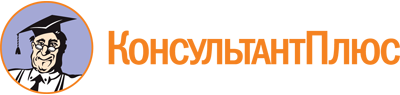 Постановление Администрации г. Перми от 14.04.2017 N 290
(ред. от 10.03.2020)
"Об утверждении Порядка взаимодействия функциональных органов администрации города Перми при реализации проектов муниципально-частного партнерства в городе Перми"Документ предоставлен КонсультантПлюс

www.consultant.ru

Дата сохранения: 14.07.2022
 Список изменяющих документов(в ред. Постановлений Администрации г. Перми от 11.12.2019 N 1000,от 10.03.2020 N 213)Список изменяющих документов(в ред. Постановлений Администрации г. Перми от 11.12.2019 N 1000,от 10.03.2020 N 213)NРеквизиты заключенного соглашенияСтороны соглашенияВид объектаАдрес места расположения объектаСроки реализации соглашенияСтатус реализации соглашенияОбщая стоимость создания объекта12345678